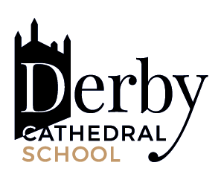 APPOINTMENT OF DEPUTY HEAD TEACHERPerson SpecificationMeasurements:  A = Application   I = Interview   R = Reference   QualificationsDfE recognised qualified teacher status/Qualified Teacher Learning and Skills (QTLS) status and registered with the Institute for Learning (IFL)AEvidence of recent relevant Continuing Professional Development.A, IA relevant graduate qualificationAA relevant post graduate qualification if appropriateAExperienceSignificant recent and relevant experience as a Deputy / Assistant HeadTeacher or equivalent.A, I, RA recent senior leadership post for at least 3 yearsA, IA proven track record of successful  leadership A, I, RSuccessful experience of raising achievementI, RWorking with and engaging the involvement of external partners and the local communityA, ISuccessful teaching of pupils in Secondary phaseA, RPlanning, determining and organising major curriculum areasA, IKnowledge and Understanding of current issues and best practice including:Safeguarding children and young peopleA, IWhat constitutes a good/outstanding schoolIThe process of strategic planning and school self-evaluation   A, IWays to communicate and translate a shared vision into practiceA, IApplication of new technologies to teaching, learning and managementIComparative data and performance indicators to establish benchmarks and set targets for improvementsINational policy framework and current educational legislation and initiativesA, IPrinciples of effective teaching and assessment for learning  IRoles and responsibilities of Governing Body and of the requirements for accountability IStrategies for fostering school improvement, including attendance and behaviour for learningIEqual opportunities and commitment to their pursuitILegal issues relating to school managementIMeasurements:  A = Application   I = Interview   R = Reference   Personal and Professional QualitiesCommitment to the welfare and safeguarding of young peopleIStrong personal motivation and driveI, RA genuine enthusiasm for, and commitment to, the development of young people, and concern for the development of colleagues and members of the wider school communityIThe ability to inspire, motivate staff, students and the wider community and engage their active commitment to your visionI,RCommitment to ensuring inclusion, addressing diversity and access A, ICommitment to own personal and professional development and that of all staffA,IHigh order analytical and problem solving skills and the ability to make informed judgementsIExcellent communication skills in a variety of media to a range of audiences including students, parents/carers, colleagues and the wider school communityA,IThe ability to project the school in a positive way and establish the school at the heart of the communityIThe ability to engage parents and carers in supporting children’s learningI,RThe ability to fill the role of lead professional in classroom practiceRCommitment to an open, collaborative style of managementIEvidence of collaborative working and networking with others, within and beyond the school to build and sustain a learning communityA,IThe ability to understand and appreciate the school’s current strengths and the ways in which these might be further developedIThe ability to form and maintain appropriate relationships and personal boundaries with young peopleI,R